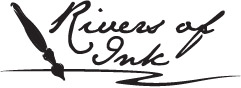 Rivers of Ink Conference EvaluationPlease answer each of the following questions.Workshops:The workshops covered topics in which I was interested.     	Circle one: Yes    NoThe workshops were the right length.					Circle one:   Yes   NoIf you answered no to number 3, how long should the workshops be? _____________Next year I would like to see a workshop on _________________________________Pitching:Did you pitch to agent Linn Prentis? 					Circle one: Yes    NoRate your experience with pitching. (5 is best)   			Circle one: 1  2  3  4  5  Do you have suggestions to make the pitching better?_____________________________________________________________________Keynotes:The keynote speakers were informative. 				Circle one: 1  2  3  4  5I felt inspired by the keynote speakers.				Circle one: 1  2  3  4  5Suggestions for future keynote speakers:_____________________________________________________________________Rivers of Ink Conference (in general):What was the best thing about Rivers of Ink?____________________________________________________________________What was the worst thing about Rivers of Ink?_____________________________________________________________________What would make this event better?_____________________________________________________________________I stayed at a hotel for this event. (This is for a grant )  		Circle one:  Yes    NoI’d like to be on the planning committee for Rivers of Ink 2014.              	Yes   NoAdditional Comments: _______________________________________________________________________________________________________________________________________________________________________________________________________________Name __________________________________________________Email address ____________________________________________Phone __________________________________________________We hope to see you next year!www.riversofink.org